Prot. n.: 410-179/2019Data:   In virtù dell'articolo 29 della Legge sulle autonomie locali (Gazzetta Ufficiale della RS nn. 94/07 – testo unico ufficiale, 76/08, 79/09, 51/10, 40/12 – Sigla: ZUJF, 14/15 – Sigla: ZUUJFO, 11/18 – Sigla: ZSPDSLS-1, 30/18, 61/20 – Sigla: ZIUZEOP-A e 80/20 – Sigla: ZIUOOPE), dell'articolo 31 del Decreto sull'istituzione dell'Ente pubblico Casa di sanità di Isola (Bollettino Ufficiale del Comune di Isola n. 8/11 – TUU e 31/19) e dell'articolo 30 dello Statuto del Comune di Isola (Bollettino Ufficiale del Comune di Isola n. 5/18 – testo unico ufficiale), il Consiglio del Comune di Isola, riunitosi il ….. alla sua ….. seduta ordinaria, accoglie il seguente atto diD E L I B E R A1Il Consiglio del Comune di Isola ha esaminato il Programma di lavoro e sviluppo dell'Ente pubblico Casa di sanità Isola per l'anno 2020 e ne ha preso atto.2Il presente atto di Delibera ha efficacia immediata.                                                                 			               Il Sindaco                                                                 			    Danilo MARKOČIČSi recapita a:Casa di sanità di Isola, Via della Rivoluzione d'Ottobre n. 11, 6310 Isola;Ufficio attività sociali.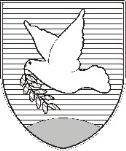 OBČINA IZOLA – COMUNE DI ISOLAOBČINSKI SVET – CONSIGLIO COMUNALESončno nabrežje 8 – Riva del Sole 86310 Izola – IsolaTel: 05 66 00 100E-mail: posta.oizola@izola.siWeb: http://www.izola.si/